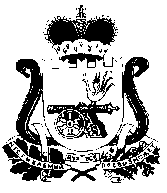 АДМИНИСТРАЦИЯ МУНИЦИПАЛЬНОГО ОБРАЗОВАНИЯ «НОВОДУГИНСКИЙ РАЙОН» СМОЛЕНСКОЙ ОБЛАСТИРАСПОРЯЖЕНИЕот 27.03.2020 № 134-рОб ограничениях, связанных с коронавирусной инфекцией, для работников Администрации муниципального образования «Новодугинский район» Смоленской областиВ соответствии с Федеральным законом от 30.03.1999 № 52-ФЗ                               «О санитарно-эпидемиологическом благополучии населения», постановлением Главного государственного санитарного врача Российской Федерации от 02.03.2020 № 5 «О дополнительных мерах по снижению рисков завоза и распространения новой коронавирусной инфекции (2019-nCoV)», письмом Федеральной службы по надзору в сфере защиты прав потребителей и благополучия человека от 10.03.2020                № 02/3853 – 2020-27 «О мерах по профилактике новой коронавирусной инфекции (COVID-19)» (далее – письмо Роспотребнадзора), на основании письма Департамента Смоленской области по транспорту и дорожному хозяйству от 23.03.2020 № 0960/04:1. Рекомендовать работникам Администрации муниципального образования «Новодугинский район» Смоленской области (далее – Администрация) временное ограничение выезда за границу Российской Федерации (отпуск, служебные командировки и прочее). 2. В случае, если выезд за границу состоялся (до момента вступления в силу настоящего распоряжения), необходимо:1) сообщить о своем возвращении из стран, где зарегистрированы случаи новой коронавирусной инфекции, по телефону «горячей линии», организованной на базе Клинической больницы № 1 г. Смоленска, – 8 (4812) 27-10-95;2) соблюдать карантинные мероприятия, в том числе обеспечивать режим самоизоляции на дому на срок 14 дней со дня возвращения в Российскую Федерацию.3. Аппарату Администрации (С.Н. Эминова) ознакомить под роспись сотрудников Администрации с настоящим распоряжением.4. Настоящее распоряжение вступает в силу с момента подписания. 5. Контроль за исполнением настоящего распоряжения оставляю за собой.Глава муниципального образования«Новодугинский район»  Смоленской области							          	           В.В. Соколов Исп. _________ С.Н. Эминова Отп 1экз. – в дело, тел. 2-13-44"____" _________ 2020 г.Визы:Д.А. Романова ______________   ____________________Рассылка:Эминовой С.Н., Филипповой Л.П., руководителям структурных подразделений